Unit 1 Lesson 16: More Symmetry1 Which One Doesn't Belong: Symmetry (Warm up)Student Task StatementWhich one doesn’t belong?A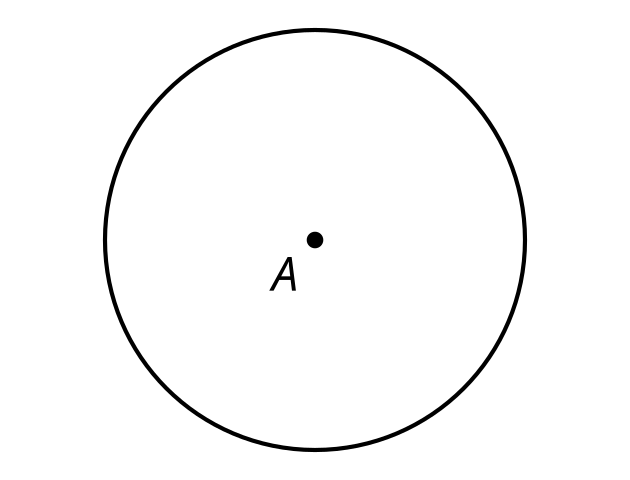 B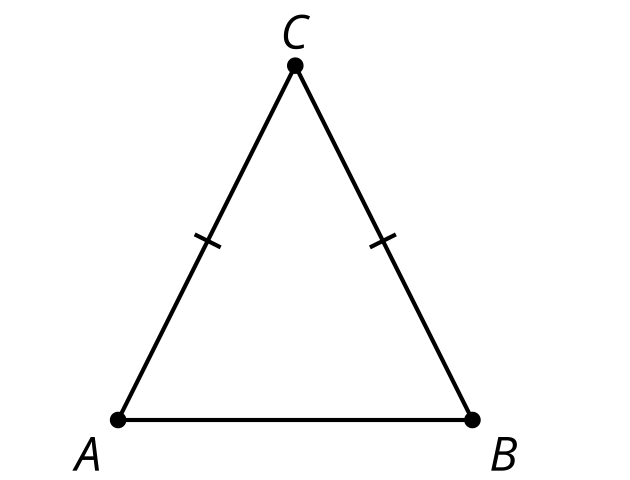 C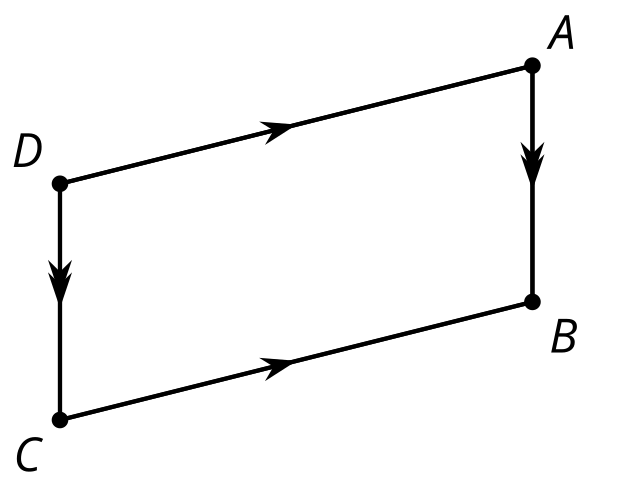 D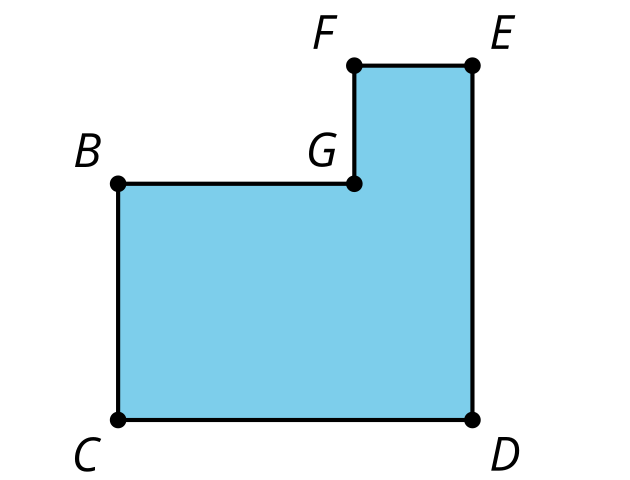 2 Self RotationStudent Task StatementDetermine all the angles of rotation that create symmetry for the shape your teacher assigns you. Create a visual display about your shape. Include these parts in your display:the name of your shapethe definition of your shapedrawings of each rotation that creates symmetrya description in words of each rotation that creates symmetry, including the center, angle, and direction of rotationone non-example (a description and drawing of a rotation that does not result in symmetry)3 Parallelogram SymmetryStudent Task StatementClare says, "Last class I thought the parallelogram would have reflection symmetry. I tried using a diagonal as the line of symmetry but it didn’t work. So now I’m doubting that it has rotation symmetry."Lin says, "I thought that too at first, but now I think that a parallelogram does have rotation symmetry. Here, look at this."How could Lin describe to Clare the symmetry she sees?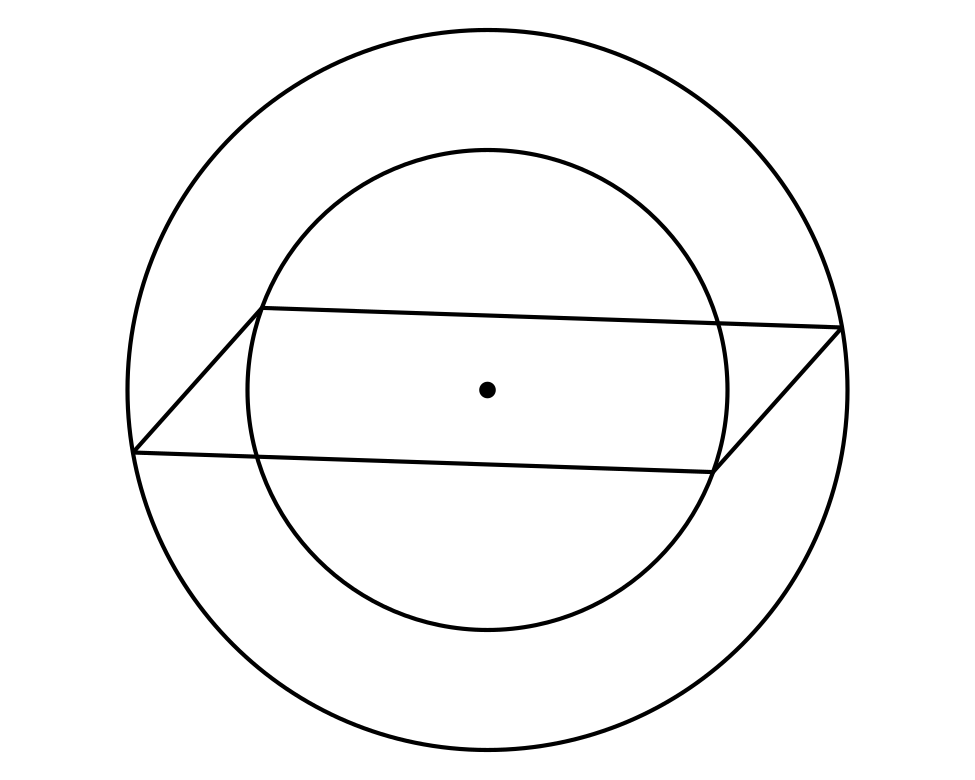 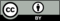 © CC BY 2019 by Illustrative Mathematics®